ПРАВИТЕЛЬСТВО ЗАКРЕПИЛО ВОЗМОЖНОСТЬ ПЕРЕРАСЧЁТА ПЛАТЫ ЗА ВЫВОЗ БЫТОВЫХ ОТХОДОВ ДЛЯ ВСЕХ ЖИТЕЛЕЙ МНОГОКВАРТИРНЫХ ДОМОВ, КОТОРЫЕ ПО КАКИМ-ТО ПРИЧИНАМ ВРЕМЕННО НЕ ПОЛЬЗУЮТСЯ ЭТОЙ УСЛУГОЙ.С 1 марта 2023 года вступили в силу изменения, внесенные в Постановление Правительства РФ от 6 мая 2011 г. N 354
«О предоставлении коммунальных услуг собственникам и пользователям помещений в многоквартирных домах и жилых домов», согласно которому можно будет делать перерасчёт платы за вывоз мусора.Теперь жильцы многоквартирных домов смогут уменьшить плату за вывоз бытовых отходов на время, которое они не пользовались этой услугой. Например, во время отпуска, летнего отдыха на даче или командировки.Перерасчёт смогут получить те, кого не было дома более пяти календарных дней.Для пересмотра платы за вывоз мусора нужно будет написать заявление в управляющую компанию и предоставить документы, которые подтвердят отсутствие жильца, например, туристические путёвки или авиабилеты.ПРОКУРАТУРАРОССИЙСКОЙ ФЕДЕРАЦИИПРОКУРАТУРАКЕМЕРОВСКОЙ ОБЛАСТИ - КУЗБАССАПРОКУРАТУРА ГОРОДАЛЕНИНСКА - КУЗНЕЦКОГОпр. Кирова,37,г. Ленинск-Кузнецкий, Кемеровская обл., Россия, 652500ПРОКУРАТУРАРОССИЙСКОЙ ФЕДЕРАЦИИПРОКУРАТУРАКЕМЕРОВСКОЙ ОБЛАСТИ - КУЗБАССАПРОКУРАТУРА ГОРОДАЛЕНИНСКА - КУЗНЕЦКОГОпр. Кирова,37,г. Ленинск-Кузнецкий, Кемеровская обл., Россия, 652500ПРОКУРАТУРАРОССИЙСКОЙ ФЕДЕРАЦИИПРОКУРАТУРАКЕМЕРОВСКОЙ ОБЛАСТИ - КУЗБАССАПРОКУРАТУРА ГОРОДАЛЕНИНСКА - КУЗНЕЦКОГОпр. Кирова,37,г. Ленинск-Кузнецкий, Кемеровская обл., Россия, 652500Для публикации на официальном сайте администрации Полысаевского городского округа    15.06.2023№22-1-2023Для публикации на официальном сайте администрации Полысаевского городского округа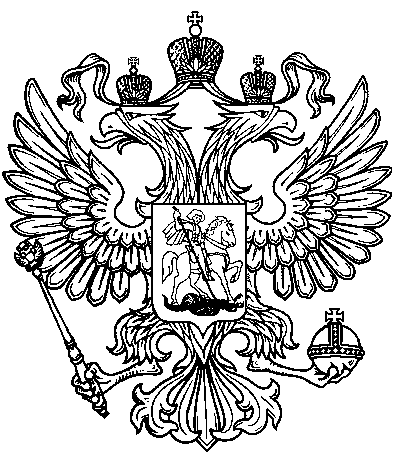 